Publicado en Barcelona el 26/02/2024 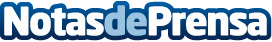 La Casa Agency analiza el impacto de las nuevas normas de eficiencia sostenible en el mercado del alquilerLos inquilinos cada vez tienen más conciencia sobre el desarrollo sostenible y las condiciones que debe tener una casa para poder ser más eficiente energéticamente y menos contaminante. Eficiencia energética, aislamiento, gestión del agua y materiales sostenibles son las 4 condiciones principales que más se demandan para el alquiler de una viviendaDatos de contacto:La Casa AgencyLa Casa Agency605065567Nota de prensa publicada en: https://www.notasdeprensa.es/la-casa-agency-analiza-el-impacto-de-las Categorias: Nacional Inmobiliaria Finanzas Sostenibilidad http://www.notasdeprensa.es